Broučkův Štědrý den 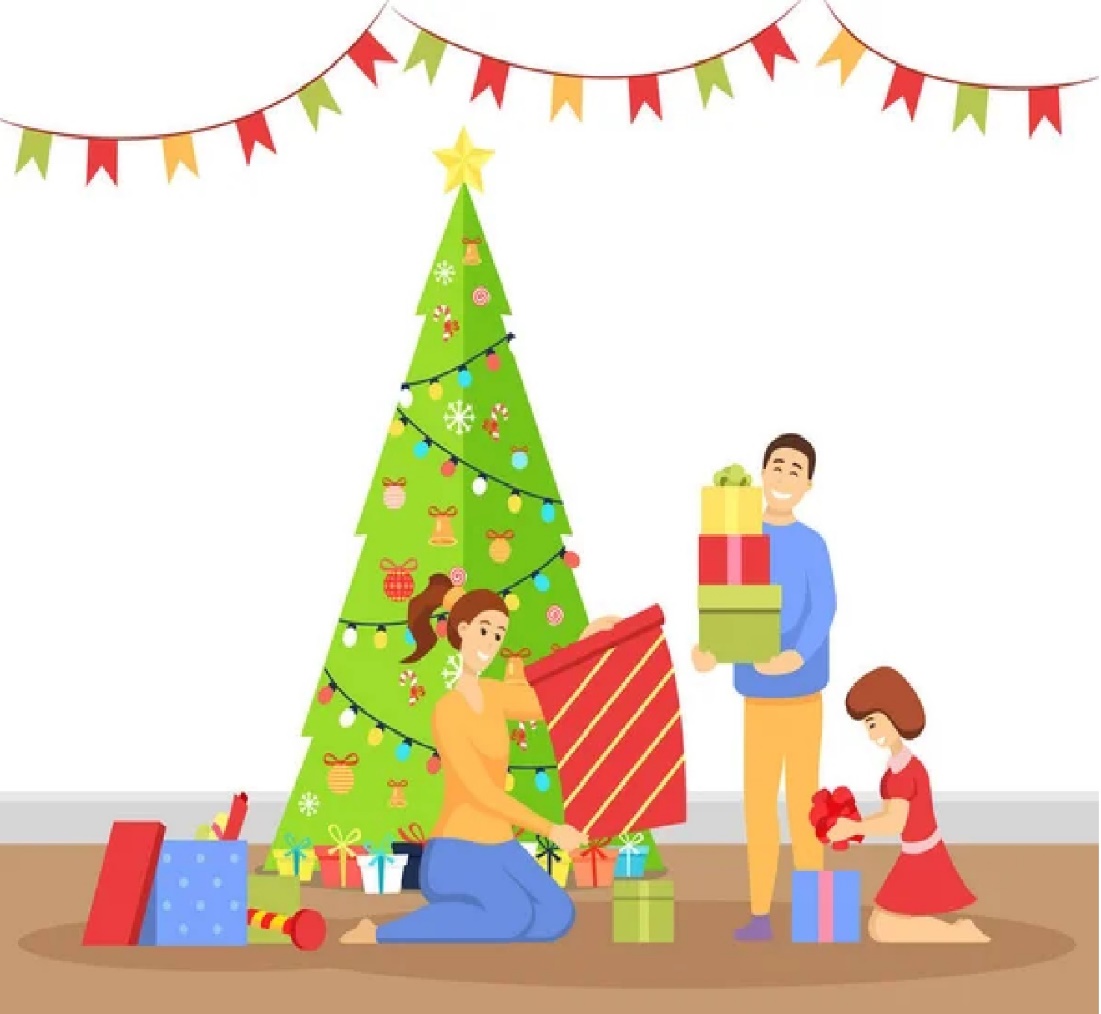 Seznámení s tradicemi VánocPoslech vánoční hudbyKooperace ve skupince dětí Podporujeme utváření citových vazeb, empatie, sebevědomí a sebedůvěry Sladit pohyb s hudbou, písničky s vánoční tématikou Mít povědomí o existenci jiných kultur a národností – adventní tradiceDozvídat se nové věci, zjišťovat úroveň komunikačních dovedností dětíRozvoj radosti při výtvarných činnostech s vánoční tématikou Tabulkový výtah týdenního plánučinnostpoznámkyPONDĚLÍRČ: hry v koutcích aktivit, volné kreslení u stolečků, hraní společenských her u stolečků, hry s „magickou“ hmotou, skládání puzzlíKK: uvítání nového dne, pozdravení kamarádů, povídání o tom, co děti dělaly o víkendu a jak probíhají u nich v rodině přípravy na štědrý den, práce s obrázkovými materiály, povídání o vánočních tradicích, přiblížení obrazu betlémaPH: „Na Mrazíka“ – rozvoj rychlosti a obratnosti, pochopení pravidel hryHUD: rozezpívání – zvířátka z betléma na melodii písně „Kočka leze dírou“ (děti jmenují zvířátka, která vidí na obrázku betléma a napodobují jejich zvuky v doprovodu melodie písně), zpívání písní s doprovodem klavíru – „Rolničky“, „Světýlko“ÚTERÝRČ: relaxace v pelíšku, prohlížení dětských knih a obrázkových materiálů, hry dle libosti v koutcích aktivit, hry s panenkami Barbie a Marvel postavičkami, hry s vláčkodráhou, skládání magických puzzlíKK: pozdravení kamarádů, uvítání nového dne, práce s obrázkovými materiály, povídání o vánočních tradicích a přípravách na Vánoce, povídání o tom, co by si děti přály dostat od Ježíška a povídání o tom, jak probíhá tradičně Štědrý denLOGOCHVILKA: procvičení mluvidel s logopedickými říkankamiVVČ: malování vloček solí – práce se štětcem s důrazem na správný úchop, práce s netradičními materiályHUD: hlasová hygiena, rozezpívání, zpívání písní s doprovodem klavíru dle přání dětí – opakování písní z průběhu školního rokuSTŘEDARČ: hry s novými hračkami, které děti dostaly od Ježíška – hry s panenkami Barbie, hry s kočárky, hry se stavebnicí „PIX IT“, skládání puzzlíKK: pozdravení kamarádů, přivítání nového dne, týdenní kalendář, povídání o tradicích Vánoc, povídání o obrazu Betléma – práce s obrázkovými materiály, popřání krásných vánočních svátků a prázdninHUD: zpívání písní s doprovodem klavíru dle přání dětí – opakování písní z průběhu školního roku s doprovodem Orffových nástrojů a hrou na těloČTVRTEKVánoční prázdninyPÁTEKŠtědrý den